Dear Coordinator, 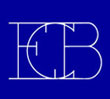 Please attach the official school book list with the form below 2019/2020. 
Email them to orders@ecb.co.il or fax 09-7478001 the following information to Eric Cohen Books.School information:Name of school 	_________________________________________Address 		_________________________________________Postal code	               _____________________Phone number		_____________________	Fax: _____________________Email			_________________________________________School code ((סמל מוסד _____________________Teachers (please complete for each teacher) 
**Please list which teachers are no longer teaching at the school. 
Name of English coordinator(s) ___________________________    _______________________________NameAddress +postal codePhone numberEmailCourse bookWorkbookYes / NoClass+ LevelECB Digital Version(Yes/No)(Example)Sara Moshe12 BialikP.O.B 123Tel Aviv 1234567030-9869875saram@XXX.comJoin UsThat’s RightYesYes8 B10 (3pt)YesNoNameAddress +postal codePhone numberEmailCourse bookWorkbookYes / NoClass +LevelECB Digital Version(Yes / No)